lMADONAS NOVADA PAŠVALDĪBA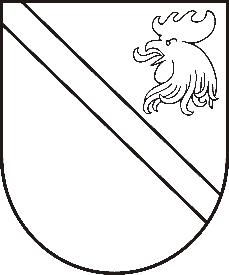 Reģ. Nr. 90000054572Saieta laukums 1, Madona, Madonas novads, LV-4801 t. 64860090, e-pasts: dome@madona.lv ___________________________________________________________________________MADONAS NOVADA PAŠVALDĪBAS DOMESLĒMUMSMadonā2020.gada 27.februārī									       Nr.84									         (protokols Nr.5, 5.p.)Par “Lokālplānojuma nekustamā īpašuma Rūpniecības ielā 65, zemes vienībā ar kadastra apzīmējumu 7001 001 2013 un Rūpniecības ielā 69, zemes vienībā ar kadastra apzīmējumu 7001 001 0330, Madonā, Madonas novadā, kas groza Madonas novada teritorijas plānojumu” redakcijas nodošanu publiskajai apspriešanaiMadonas novada teritorijas plānotāja Ramona Vucāne ziņo par lokālplānojumu nekustamā īpašuma Rūpniecības ielā 65, zemes vienībā ar kadastra apzīmējumu 7001 001 2013 un Rūpniecības ielā 69, zemes vienībā ar kadastra apzīmējumu 7001 001 0330, Madonā, Madonas novadā, kas groza Madonas novada teritorijas plānojumu 1.redakciju (turpmāk-lokālplānojums). 	Uzklausot ziņojumu  un izskatot lokālplānojuma redakciju Madonas novada pašvaldības dome konstatē, ka: Par iesniegto redakciju lokālplānojuma izstrādes vadītāja ir sagatavojusi ziņojumu atbilstoši 2014. gada 14. oktobra Ministru kabineta noteikumiem Nr.628 “Noteikumi par pašvaldību teritorijas attīstības plānošanas dokumentiem” 80 punktā noteiktajām prasībām (pielikumā)Saskaņā ar Madonas novada pašvaldības 2019. gada 29. augusta domes lēmumā Nr.365 (protokols Nr.15, 10.p.) “Par lokālplānojuma izstrādes uzsākšanu teritorijas plānojuma grozījumiem nekustamajos īpašumos Rūpniecības iela 65, Rūpniecības iela 69 Madonas pilsētā, Madonas novadā un darba uzdevuma apstiprināšanu”  apstiprinātās darba uzdevuma prasības lokālplānojuma izstrādei ir izpildītas,Lokālplānojuma redakcija nododama publiskajai apspriešanai un atzinumu saņemšanai. Pamatojoties uz likuma „Par pašvaldībām” 14., 15.panta prasībām, 2014. gada 14.oktobra  Ministru kabineta noteikumu Nr.628 „Noteikumi par pašvaldību teritorijas attīstības plānošanas dokumentiem“ 81. un 82. punktu un Teritorijas attīstības plānošanas likuma 12. panta pirmo daļu un 24.panta otro daļu, ņemot vērā 12.02.2020. Uzņēmējdarbības, teritoriālo un vides jautājumu komitejas atzinumu, atklāti balsojot: PAR – 14 (Agris Lungevičs, Zigfrīds Gora, Ivars Miķelsons, Andrejs Ceļapīters, Artūrs Čačka, Andris Dombrovskis, Antra Gotlaufa, Valda Kļaviņa, Valentīns Rakstiņš, Andris Sakne, Rihards Saulītis, Inese Strode, Aleksandrs Šrubs, Gatis Teilis), PRET – NAV, ATTURAS – NAV, Madonas novada pašvaldības dome NOLEMJ:Nodot lokālplānojuma nekustamā īpašuma Rūpniecības ielā 65, zemes vienībā ar kadastra apzīmējumu 7001 001 2013 un Rūpniecības ielā 69, zemes vienībā ar kadastra apzīmējumu 7001 001 0330, Madonā, Madonas novadā, kas groza Madonas novada teritorijas plānojumu izstrādāto redakciju publiskai apspriešanai un institūciju atzinumu saņemšanai.Noteikt publiskās apspriešanas laiku četras kalendārās nedēļas.Paziņojumu par “Lokālplānojuma nekustamā īpašuma Rūpniecības ielā 65, zemes vienībā ar kadastra apzīmējumu 7001 001 2013 un Rūpniecības ielā 69, zemes vienībā ar kadastra apzīmējumu 7001 001 0330, Madonā, Madonas novadā, kas groza Madonas novada teritorijas plānojumu” redakcijas sabiedrisko apspriešanu publicēt pašvaldības mājas lapā www.madona.lv, laikrakstā “Stars”, “Madonas Vēstnesis” un ievietot Teritorijas attīstības plānošanas informācijas sistēmā (TAPIS). Atbilstīgā persona - teritorijas plānotāja Ramona Vucāne.Publiskās apspriešanas laikā nodrošināt iespēju sabiedrībai pašvaldības telpās iepazīties ar lokālplānojuma redakcijas materiāliem izdrukas veidā.Lietvedības nodaļai nosūtīt lēmumu adresātiem. Domes priekšsēdētājs								          A.LungevičsR.Vucāne 20228813